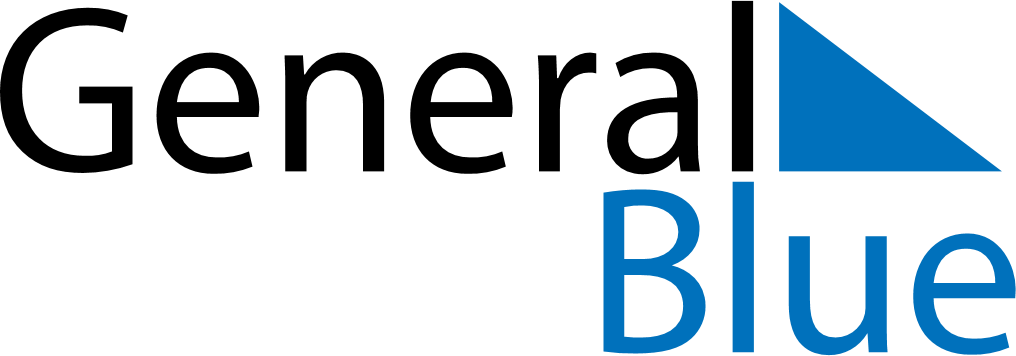 May 2024May 2024May 2024May 2024May 2024May 2024Belvaux, LuxembourgBelvaux, LuxembourgBelvaux, LuxembourgBelvaux, LuxembourgBelvaux, LuxembourgBelvaux, LuxembourgSunday Monday Tuesday Wednesday Thursday Friday Saturday 1 2 3 4 Sunrise: 6:13 AM Sunset: 8:53 PM Daylight: 14 hours and 39 minutes. Sunrise: 6:12 AM Sunset: 8:54 PM Daylight: 14 hours and 42 minutes. Sunrise: 6:10 AM Sunset: 8:56 PM Daylight: 14 hours and 45 minutes. Sunrise: 6:08 AM Sunset: 8:57 PM Daylight: 14 hours and 48 minutes. 5 6 7 8 9 10 11 Sunrise: 6:06 AM Sunset: 8:59 PM Daylight: 14 hours and 52 minutes. Sunrise: 6:05 AM Sunset: 9:00 PM Daylight: 14 hours and 55 minutes. Sunrise: 6:03 AM Sunset: 9:01 PM Daylight: 14 hours and 58 minutes. Sunrise: 6:02 AM Sunset: 9:03 PM Daylight: 15 hours and 1 minute. Sunrise: 6:00 AM Sunset: 9:04 PM Daylight: 15 hours and 4 minutes. Sunrise: 5:59 AM Sunset: 9:06 PM Daylight: 15 hours and 7 minutes. Sunrise: 5:57 AM Sunset: 9:07 PM Daylight: 15 hours and 10 minutes. 12 13 14 15 16 17 18 Sunrise: 5:56 AM Sunset: 9:09 PM Daylight: 15 hours and 13 minutes. Sunrise: 5:54 AM Sunset: 9:10 PM Daylight: 15 hours and 15 minutes. Sunrise: 5:53 AM Sunset: 9:12 PM Daylight: 15 hours and 18 minutes. Sunrise: 5:51 AM Sunset: 9:13 PM Daylight: 15 hours and 21 minutes. Sunrise: 5:50 AM Sunset: 9:14 PM Daylight: 15 hours and 24 minutes. Sunrise: 5:49 AM Sunset: 9:16 PM Daylight: 15 hours and 26 minutes. Sunrise: 5:48 AM Sunset: 9:17 PM Daylight: 15 hours and 29 minutes. 19 20 21 22 23 24 25 Sunrise: 5:46 AM Sunset: 9:18 PM Daylight: 15 hours and 31 minutes. Sunrise: 5:45 AM Sunset: 9:20 PM Daylight: 15 hours and 34 minutes. Sunrise: 5:44 AM Sunset: 9:21 PM Daylight: 15 hours and 36 minutes. Sunrise: 5:43 AM Sunset: 9:22 PM Daylight: 15 hours and 39 minutes. Sunrise: 5:42 AM Sunset: 9:23 PM Daylight: 15 hours and 41 minutes. Sunrise: 5:41 AM Sunset: 9:25 PM Daylight: 15 hours and 43 minutes. Sunrise: 5:40 AM Sunset: 9:26 PM Daylight: 15 hours and 46 minutes. 26 27 28 29 30 31 Sunrise: 5:39 AM Sunset: 9:27 PM Daylight: 15 hours and 48 minutes. Sunrise: 5:38 AM Sunset: 9:28 PM Daylight: 15 hours and 50 minutes. Sunrise: 5:37 AM Sunset: 9:29 PM Daylight: 15 hours and 52 minutes. Sunrise: 5:36 AM Sunset: 9:30 PM Daylight: 15 hours and 54 minutes. Sunrise: 5:35 AM Sunset: 9:31 PM Daylight: 15 hours and 56 minutes. Sunrise: 5:34 AM Sunset: 9:33 PM Daylight: 15 hours and 58 minutes. 